RAPPORT d’ACTIVITES Win4CompanyConvention n° xxxxAcronyme du projet Titre du projetNom du promoteur du projetSemestre n° X - Période couverte : du xx/xx/20xx au yy/yy/20yyType de financement :  (Subvention / Avance récupérable / Mixte)Le but de ce rapport d’activités par partenaire est d’évaluer la réalité des dépenses par rapport au travail fourni au cours de la période.Si le projet est réalisé par une seule entreprise, un seul rapport d’activités doit être rédigé.Si le projet est réalisé en coopération, le promoteur et chaque partenaire doivent chacun compléter un rapport d’activités.Un rapport d’activités devra également être complété par le/les sous-traitant(s) si la sous-traitance fait l’objet d’une budget détaillé au sein de la convention./ !\ Si c’est convention MIXTE qui est concerné, les activités RI (Recherche Industrielle) et DE (Développement Expérimental) doivent obligatoirement être clairement identifiées. Si ce n’est pas le cas, les dépenses concernées par la période ne seront pas validées du point de vue technique.Modification : 13/04/23 : Adaptation aux conventions avec un financement MIXTE :  Recherche industrielle – Ri (Subvention)  et Développement Expérimental – DE (Avance Récupérable)25/10/23 :  Modification du tableau de sous-traitance. Ajout de :Description de la sous-traitanceIntérêt pour la recherche+ Numéro du WP viséRéalisations Si c’est une convention MIXTE, la colonne (Qualification RI et DE) doit obligatoirement être complétée.Perspectives de valorisation pour le bénéficiaireSituation par rapport aux perspectives initiales (décrites dans la convention)Evolutions / modifications compte tenu des résultats acquis pendant la périodeTableau de suivi des ressources humaines dédiées au projet : historique et modifications éventuelles au cours de la période (si applicable)(*) A compléter en fonction du type de financement reçu – Si c’est une convention MIXTE, les deux tableaux (RI et DE) doivent obligatoirement être complétés.Liste cumulative des équipements scientifiques acquis depuis le début du projet et repris au budget en acquisition ou amortissement (si applicable)(*) A compléter en fonction du type de financement reçu – Si c’est une convention MIXTE, les deux tableaux (RI et DE) doivent obligatoirement être complétés.Liste des sous-traitances utilisées au cours du semestre  (*)(*) A compléter en fonction du type de financement reçu – Si c’est une convention MIXTE, les deux tableaux (RI et DE) doivent obligatoirement être complétés.(*) A la fois les sous-traitances prévues dans la convention, mais aussi celles qui n’y étaient pas encore mentionnéesMissions à l’étranger effectuées au cours du semestre (*) A compléter en fonction du type de financement reçu – Si c’est une convention MIXTE, les deux tableaux (RI et DE) doivent obligatoirement être complétés.Chaque mission à l’étranger doit, en outre,  faire l’objet d’un bref rapport (max. 1 page) à la suite du tableauRapport de Missions à l’étranger effectuées au cours du semestre (….)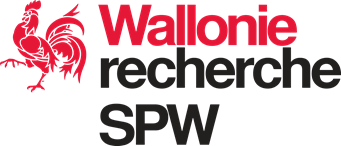 Logo entreprise (facultatif)QualificationRI ou DEActivitéActions menées – aspect quantitatifRI ou DEWP 1 : titre…     T. 1.1. : titreExemples :Elaboration d’un cahier des chargesDéfinition des exigences fonctionnellesRéalisation de 6 plansAnalyse de 25 échantillons en HPLCFabrication de 12 éprouvettesMontage du sous-ensemble « alimentation électrique » du prototype…     T. 1.2. : titre…     T. 1.3. : titre…WP 2 : titre…     T. 2.1. : titreFonctionNomTaux d’emploi prévu dans la conventionTaux emploi réel (moyenne du semestre)remarquesActivité en Recherche Industrielle - RI (Subvention) (*)Activité en Recherche Industrielle - RI (Subvention) (*)Activité en Recherche Industrielle - RI (Subvention) (*)Activité en Recherche Industrielle - RI (Subvention) (*)Activité en Recherche Industrielle - RI (Subvention) (*)ChercheurM. xxx50%50 %Prévu dans conventionTechnicienMme. Yyy75%100 %Dépassement (de 25%) dû à.…ChercheurM. Hhh20%20 %Départ le xx/xx/xxChercheurMlle. Zzz20%20 %Engagée le xx/xx/xxActivité en Développement Expérimental - DE (Avance Récupérable) (*)Activité en Développement Expérimental - DE (Avance Récupérable) (*)Activité en Développement Expérimental - DE (Avance Récupérable) (*)Activité en Développement Expérimental - DE (Avance Récupérable) (*)Activité en Développement Expérimental - DE (Avance Récupérable) (*)ChercheurM. xxx50%50 %Prévu dans conventionTechnicienMme. Yyy75%100 %Dépassement (de 25%) dû à...ChercheurM. Hhh20%20 %Départ le xx/xx/xxChercheurMlle. Zzz20%20 %Engagée le xx/xx/xxEquipementTaux d’utilisation dans le rechercheDate d’acquisitionQ = acquisition M= amortissementPrix d’achat hTVAActivité en Recherche Industrielle - RI (Subvention) (*)Activité en Recherche Industrielle - RI (Subvention) (*)Activité en Recherche Industrielle - RI (Subvention) (*)Activité en Recherche Industrielle - RI (Subvention) (*)Activité en Recherche Industrielle - RI (Subvention) (*)Activité en Développement Expérimental - DE (Avance Récupérable) (*)Activité en Développement Expérimental - DE (Avance Récupérable) (*)Activité en Développement Expérimental - DE (Avance Récupérable) (*)Activité en Développement Expérimental - DE (Avance Récupérable) (*)Activité en Développement Expérimental - DE (Avance Récupérable) (*)PrestataireObjet+Description de la sous-traitanceIntérêt pour la recherche+Numéro du WP viséMontantAccord préalable reçu par l’agent techniqueOui / NonActivité en Recherche Industrielle - RI (Subvention) (*)Activité en Recherche Industrielle - RI (Subvention) (*)Activité en Recherche Industrielle - RI (Subvention) (*)Activité en Recherche Industrielle - RI (Subvention) (*)Activité en Recherche Industrielle - RI (Subvention) (*)Oui ou NonActivité en Développement Expérimental - DE (Avance Récupérable) (*)Activité en Développement Expérimental - DE (Avance Récupérable) (*)Activité en Développement Expérimental - DE (Avance Récupérable) (*)Activité en Développement Expérimental - DE (Avance Récupérable) (*)Activité en Développement Expérimental - DE (Avance Récupérable) (*)Oui ou NonNom(s)LieuObjetDateCoûtActivité en Recherche Industrielle - RI (Subvention) (*)Activité en Recherche Industrielle - RI (Subvention) (*)Activité en Recherche Industrielle - RI (Subvention) (*)Activité en Recherche Industrielle - RI (Subvention) (*)Activité en Recherche Industrielle - RI (Subvention) (*)Activité en Développement Expérimental - DE (Avance récupérable) (*)Activité en Développement Expérimental - DE (Avance récupérable) (*)Activité en Développement Expérimental - DE (Avance récupérable) (*)Activité en Développement Expérimental - DE (Avance récupérable) (*)Activité en Développement Expérimental - DE (Avance récupérable) (*)